Zabawy na odległość- Piątek 02.04.2021Witam Was już po raz ostatni w tematyce Wielkanocy!A co przygotowałam dla Was dzisiaj? Najpierw przypominam: rozpoczynamy od uśmiechu i przytulaska.Słonik przenosi jajka do koszyka – Czy wiecie Dzieciaczki, w jaki sposób słonie radzą sobie podczas swoich życiowych czynności? Oczywiście! Za pomocą swojej długiej trąby. Do tego zadania potrzebne Wam będą: wydrukowane elementy (koszyk, jajka) i słomka. Waszym zadaniem jest umieścić jajeczka w koszyczku za pomocą słomki. Z pewnością dacie radę!  Zapraszam Was do obejrzenia przygód Królika Kicka, któremu stała się straszna rzecz tuż przed Wielkanocą Jednak jak zawsze mógł liczyć na swoim przyjaciół! https://youtu.be/nDlJVu4rXrU Następnie  posłuchajcie piosenki Zuzi – Wielkanoc. https://youtu.be/OCmZrAz3t-U.  Już za dwa dni Święta- z tej okazji         Chciałybyśmy  Kochane dzieci oraz Drodzy Rodzice!                   Z okazji Świąt Wielkanocnych             Życzyć zdrowych, spokojnych , rodzinnych  świąt, smacznego jajka oraz mokrego dyngusa.                                                                                               Pani Beatka, Pani Patrycja i Pani Ela.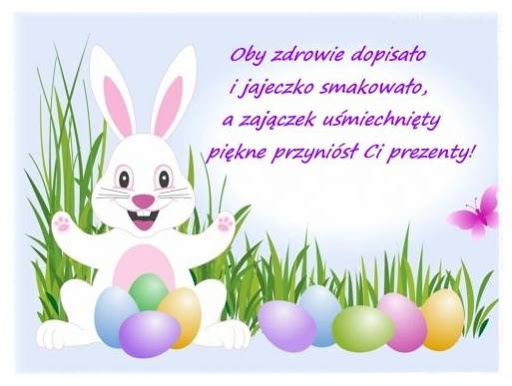 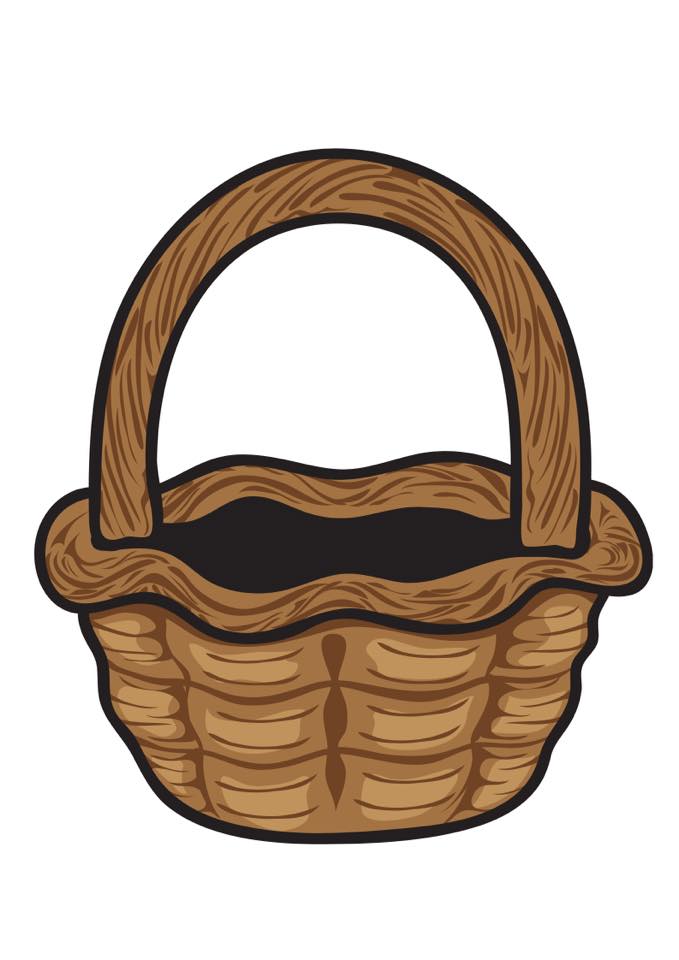 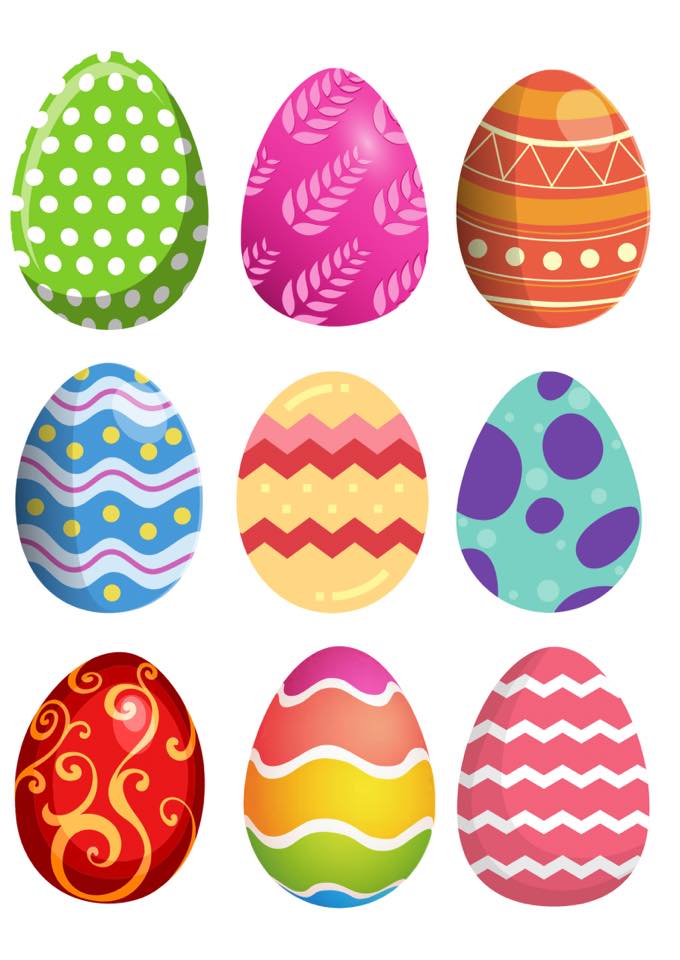 